运动训练专业培养方案 Sports Training专业代码：040202K执 笔 人：陈颖刚审 核 人：李良明一、专业简介运动训练专业（专业代码 040202K）是教育学门类下设体育学中的一个专业，以体育学和教育学为学科基础。湖南科技大学运动训练专业，于2020年度体育学院向教育部申报并获批，2022年度第一次招生。本专业教学、训练、科研及实习实训条件优越，拥有一支教学实力强、训练水平高、科研能力突出、管理经验丰富的师资团队。运动训练专业的培养过程以个人职业发展为导向，紧紧依托湖南科技大学的多学科优势，培养具备现代教育、健康理念，富有创新精神与创业意识，系统掌握专项运动教学、训练、竞赛的相关理论与方法，具备较高的专项运动技能、运动训练指导及竞赛组织能力，能胜任高水平运动队、各级各类学校、体育俱乐部专项运动教学、训练和竞赛组织工作的“一专多能”高素质应用型人才。二、培养目标培养适应国家体育发展战略要求，具备致力于体育强国和健康中国 2030 规划纲要建设需要，具有高度的社会责任担当，坚定的体育学科自信；具备深厚的理论基础、精湛的运动技能和扎实的教学能力；拥有可持续发展的人文知识底蕴和运动潜能，赋予创新精神和实践智慧；能够胜任运动训练、具有广阔的国际视野、综合素质协调发展的卓越体育人才。毕业 5 年以上学生的发展预期【培养目标 1】责任担当 ：具备祖国至上的责任担当与爱国情怀。热爱国家与党的体育事业，富于拼搏的体育精神，始终保持服务和奉献体育强国建设的热忱，对运动训练与全民健身具有强烈的职业认同感，具有坚定的职业理想和明确的奋斗目标。【培养目标 2】学科素养：具备丰富的专业知识和精湛的专业技能。掌握运动技术技能训练的理论，能够熟练运用训练方法提高训练的有效性；具备处理训练、竞赛组织与管理的关键能力。【培养目标 3】专业能力：具备适应新时代体育事业发展的基本科研能力。能够动态跟踪体育学科理论前沿，正确把握国家政策导向，能够思考运动训练焦点和热点问题，有较强的创新意识和科研精神；具备质疑、反思和探究的学习能力；【培养目标 4】社会能力：具备承担运动训练队伍管理的能力。具有团队合作精神，具备沟通能力、领导能力和组织能力，能够承担对运动训练管理工作的指导。拥有熟练运用多种手段和方法获取、分析和处理信息的能力。三、毕业要求A. 时代精神：树立远大理想，热爱伟大祖国，担当时代责任。勇做走在时代前面的奋斗者和开拓者；争做具有时代精神的社会主义事业的建设者和接班人。A-1 坚定体育强国信念，热爱祖国体育事业，富于强烈的责任担当意识。A-2 面对时代变化，富于开拓、求实和创新精神。A-3 勇于面对各种困难，树立劳动最光荣的观念，具备建设体育强国的学科勇气和决心。B. 体育情怀：具备较高的职业认同感和为体育强国事业建设的奉献热情；拥有较好的体育人文素养和科学精神；具有较强的从事体育训练竞赛责任感和使命感。B-1 树立“体育强国梦与中国梦紧密相连”职业担当。B-2 具备服务健康中国战略、体育强国目标，使命在肩、奋斗有我的重大使命感。B-3 养成健康的体育竞争意识、健康的运动方式，做科学运动的倡导者和指导者。C.专业知识：掌握运动训练指导及竞赛组织、体育教学、健身指导咨询等专业知识；能够使用专业知识进行体育教学、训练等，实践工作。C-1 掌握青少年身心发展基本规律，掌握运动训练原理、方法和评价体系等专业知识。C-2 掌握体育竞赛组织、社会体育健康与健身指导咨询等知识。C-3 具备中小学体育教学设计、课程资源开发、教学方法创新与评价体系等知识。D. 专业技能：具有规范的运动基本技术、精湛的运动技能；具有丰富的运动训练体验；拥有较为丰富的竞技经验、竞赛品质。D-1 具有标准、符合运动技术原理的运功技术，符合运动竞赛规律的。D-2 具备从事竞技体育的临场应变能力和实战能力。D-3 用较好的运动训练与竞赛经历，具有较好的竞技品质和心态。E. 教学能力：树立全程、全方位育人的体育学科教学理念；能够依据体育教学基本规律和人体生长基本规律，开展多种类型、多种层次的体育学科教学工作；具备钻研与组织教材、了解和研究学生、语言和文字表达、进行教育科学研究等综合性教学技能。E-1 具有体育学科教学理念，能够依据体育教学基本规律和人体运动规律，开展多种类型、多种层次的体育学科教学工作。E-2 具备钻研与组织教材、了解和研究学生、语言和文字表达、进行教育科学研究等综合性教学技能。E-3 能够思考在体育教学中出现的问题，并通过科学研究进一步促进教学效果。F. 训练能力：具备从事竞技体育、社会体育的科学训练指导能力；具备适应学校体育课余训练的训练指导能力；具有训练与竞赛的科学研发。能够思考运动训练焦点和热点问题，具备一定的科研能力。F-1 具备针对社会不同群体与对象开展针对性的训练和指导能力。F-2 具备适应学校体育课余训练指导能力和创新性研发的能力；珍爱竞技体育事业的劳动成果。F-3 能够思考运动训练焦点和热点问题，具备适应新时代体育事业发展的基本科研能力。G.社会服务：具备主动参与社会服务的精神和意识；具备良好的沟通能力、社交能力和语言能力，能够理解体育团队的特点、价值和作用；具备获取社会服务新媒体信息和咨询的能力和途径。G-1 具备主动参与社会服务的奉献精神和劳动意识。G-2 具备良好的沟通能力、社交能力和语言能力，能够理解体育团队的特点、价值和作用。G-3 始终保持体育服务劳动教育的意识和乐于劳动的奉献精神；具备获取社会服务新媒体信息、合作和咨询的能力和途径。H. 整合创新：能够践行尊重的教育基础上开展创造教育活动。具备整合跨学科融合知识的思维和能力；具备方法创新、理论创新、手段创新的思维和能力。H-1 具备尊重的教育理论与实践能力，并在此基础上开展符合运动训练规律的创造活动。H-2 具备整合生理学、统计学、医学等多学科融合知识的思维和能力。H-3 具备教学、训练、竞赛和健身指导等方面的方法创新、理论创新的能力。四、主干学科体育学、教育学。五、修业年限4年；学生可在3-6年内修完本专业规定学分。六、授予学位符合国家学位规定和湖南科技大学学位授予条件者，可授予教育学学士学位。七、专业方向设置本专业学生从第一学期开始，可根据自己的兴趣爱好、职业发展等从田径和体能训练、大球类运动方向（篮球、足球、排球）、小球类运动方向（乒乓球、羽毛球、网球）、 难美运动类方向（体操、冰雪项目、跆拳道）、四专业方向中任选其一，并按照各方向选读要求进行学习。方向一限选田径和体能训练方向：1、方向的培养目标：本方向旨在培养全面的体育教学能力及素养的基础上，侧重于培养具有求真务实的科学态度，初步具有解决田径或体能训练、竞赛和教学中实践问题的能力；具有适应未来工作所需要的操作能力和管理能力。2、方向的特色：培养富有创新能力，具有敏锐的观察力和分析问题、解决问题的能力，具有独立工作能力、沟通联系能力、合作协调能力、社会交往能力和社会适应能力，掌握较强的田径或体能训练专项能力的教练员或体育教师。3、方向的就业领域：学校等教育、体育部门，从事体育教学、训练、管理、研究或社会体育指导等工作。方向二限选大球类运动方向（篮球、足球、排球）：1、方向的培养目标：本方向旨在培养全面的体育教学能力及素养的基础上，侧重于培养侧重于培养具有求真务实的科学态度，初步具有解决篮球、足球、排球训练、竞赛和教学中实践问题的能力；具有适应未来工作所需要的操作能力和管理能力。2、方向的特色：培养富有创新能力，具有敏锐的观察力和分析问题、解决问题的能力，具有独立工作能力、沟通联系能力、合作协调能力、社会交往能力和社会适应能力，掌握较强的篮球、足球或排球运动专项能力的教练员或体育教师。3、方向的就业领域：学校等教育、体育部门，从事体育教学、训练、管理、研究或社会体育指导等工作。方向三限选小球类运动方向（乒乓球、羽毛球、网球）：1、方向的培养目标：本方向旨在培养全面的体育教学能力及素养的基础上，侧重于培养侧重于培养具有求真务实的科学态度，初步具有解决乒乓球、羽毛球、网球竞赛和教学中实践问题的能力；具有适应未来工作所需要的操作能力和管理能力。2、方向的特色：培养富有创新能力，具有敏锐的观察力和分析问题、解决问题的能力，具有独立工作能力、沟通联系能力、合作协调能力、社会交往能力和社会适应能力，掌握较强的乒乓球、羽毛球、网球运动专项能力的教练员或体育教师。3、方向的就业领域：学校等教育、体育部门，从事体育教学、训练、管理、研究或社会体育指导等工作。方向四限选 难美运动类方向（体操、冰雪项目、跆拳道）：1、方向的培养目标：本方向旨在培养全面的体育教学能力及素养的基础上，侧重于培养侧重于培养具有求真务实的科学态度，初步具有解决体操、冰雪项目、跆拳道竞赛和教学中实践问题的能力；具有适应未来工作所需要的操作能力和管理能力。2、方向的特色：培养富有创新能力，具有敏锐的观察力和分析问题、解决问题的能力，具有独立工作能力、沟通联系能力、合作协调能力、社会交往能力和社会适应能力，掌握较强的体操、冰雪项目、跆拳道专项能力的教练员或体育教师。3、方向的就业领域：学校等教育、体育部门，从事体育教学、训练、管理、研究或社会体育指导等工作。八、优秀运动员学习要求1.资格认定1.经个人申报、教练员签字确认、学院审核、学校审定确认为优秀运动员的学生执行优秀运动员的。（校外现役运动员由所在省市或国家队的教练员签字后盖章按时提交）。2.学习要求1.优秀运动员的学生，因参加国内外比赛，耽误课程自行补习或联系教师补习并参加该课程的随班考试，期中、期末末考试成绩参照学校《湖南科技大学高水平运动队队管理办法》执行。2.根据优秀运动员的具体训练竞赛任务，可采用线上线下结合授课等多种灵活的授课形式，确保培养方案的实施。九、学时与学分分布及要求（一）学时与学分分布总学时分课程教学学时和集中实践环节教学周两部分，分别见表1~表2：表1 课程教学学时与学分分布表表2 集中实践环节教学周与学分分布表（二）应完成学分要求	本专业学生必须修满165学分方可毕业，其中必修106学分，选修59学分（含通识教育课程12学分）。各学期学分分布见表3。表3 各学期学分分布表说明：总学分③ = 课程教学学分合计① ＋ 集中实践环节学分合计②十、培养方案进程安排（一）培养方案进程总表（见附表1）（二）培养方案进程表（见附表2、附表3）（三）学位课程设置表（见附表4）十一、课程设置与“五育”的对应关系矩阵（见附表5）十二、课程设置与毕业要求的对应关系矩阵（见附表6）附表1：运动训练专业培养方案进程总表                                                                                                                  时间分配表（周）附表2：运动训练专业课程设置与教学进程表学科基础课：专业必修课：专业课：专业选修课：附表3：运动训练专业集中实践环节设置表附表4：运动训练专业学位课程设置表附表5：运动训练专业课程设置与“五育”的对应关系矩阵注： 符号 H、M、L 分别表示各门必修课程对“五育”的支撑强度，H-强，M-中，L-弱附表5：课程与毕业要求对应关系矩阵类别公共基础课学科基础课专业课程专业课程专业课程通识教育课合计①学位课类别必修必修必修限选选修选修合计①必修学时63428841644830419222821232学分32.017.026.028.019.012.013477类别公共基础课学科基础课专业课专业课合计②类别必修必修必修选修合计②周数2033035学分1030031总学分③学期学期学期学期学期学期学期学期通识教育总学分③12345678通识教育16519.022.023.019.020.018.020.012.012.0周学   次年    度周学   次年    度12345678910111213141516171819202122入学教育军事训练理论教学实践教学课程设计考试劳动（机动）毕业实习毕业设计毕业答辩毕业教育社会实践总计备注一学年一★★⊙,LLLLLLLLLLLLLLL◆，KK12719.0一学年二LLLLLLLLLLLLLLLLLL♀，KK△△101222.0二学年一LLLLLLLLLLLLLLLLLL◆，KK101423.0二学年二LLLLLLLLLLLLLLLLLL♀，KK¤¤99119.0暑假三学年一LLLLLLLLLLLLLLLLLL◆，KK15420.0三学年二LLLLLLLLLLLLLLLLLL♀，KK技，◆技，◆10818.0四学年一GGGG//////////////◆，KK21820.0四学年二〒〒〒〒文文文文文文文文文文文文#√1212.0合计68541812.01.0153.0符号说明：机动 ♀入学教育 ⊙军训 ★理论教学L毕业教育 √考试 K课程设计 @金工实习 ⊥符号说明：假期 ＝学年论文 ▲技能训练 Ｇ毕业设计 ～毕业鉴定 ！毕业实习 /写生 Ｓ教学实习 习符号说明：教材教法 Τ教育实习 ☆技能教育实习 技专题讲座 ◎劳动 ◆毕业论文 文社会调查 △认识实习 》符号说明：专业实验或实习 Ε生产实习 ×社会实践 ¤专业实习 〒综合实践 ◇电工电子实习 ※电工技术实习 〓毕业答辩 #课程体系修读性质课程编码课码名称学分学时学时分配学时分配学时分配各学期学分分配各学期学分分配各学期学分分配各学期学分分配各学期学分分配各学期学分分配各学期学分分配各学期学分分配考核方式开课单位备注课程体系修读性质课程编码课码名称学分学时理论实践周学时12345678考核方式开课单位备注公共基础课程必修2000001020形势与政策Political Situation and Policies23224822考查马克思主义学院公共基础课程必修2000002030思想道德修养与法律基础*Moral Education and Fundamentals of Law34840843考试马克思主义学院公共基础课程必修2000003030中国近现代史纲要*Outline of Modern Chinese History34840843考试马克思主义学院公共基础课程必修2000004030马克思主义基本原理概论* Basic Principles of Marxism34840843考试马克思主义学院公共基础课程必修2000099050毛泽东思想和中国特色社会主义理论体系概论*Introduction to Mao Zedong Thought and the Theoretical System of Socialism with Chinese Characteristics580641645考试马克思主义学院公共基础课程必修2000016010社会实践Social practice12周2周1考察马克思主义学院公共基础课程必修2000010030大学英语(B1)* College English(B1)34848023考试外国语学院公共基础课程必修2000097030大学英语(B2)* College English(B234848023考试外国语学院公共基础课程必修2000098020大学英语(B3)* College English(B323232022考试外国语学院公共基础课程必修2000014000大学英语实践(1) College English Practice(1)030306√考查外国语学院公共基础课程必修2000017000大学英语实践(2) College English Practice( 2)030306√考查外国语学院公共基础课程必修2000632020大学计算机基础Fundamentals of Computer Application232161622考试计算机科学与工程学院公共基础课程必修2000080020大学语文College Chinese23232022考查人文学院公共基础课程必修2000022010军事理论Military theory130161421考查军事教研室公共基础课程必修2000023010大学生心理健康教育与指导Psychological Health education and guidance for college students11616021考查心理健康教育中心公共基础课程必修2000019010就业指导Employment guidance12416821考查招生就业处公共基础课程必修2000020010创业基础Entrepreneurial foundation12416821考查招生就业处公共基础课程必修2000026000劳动labor0320320√考查体育学院小计小计3363444818648学科基础课程必修2000764020体育概论Theory of physical education and sport23232022考试体育学院学科基础课程必修2000765040运动解剖学Sports Anatomy34844443考试体育学院学科基础课程必修2000767020体育社会学Sociology of sports23232022考试体育学院学科基础课程必修2000784020健康教育学Health education23232022考试体育学院学科基础课程必修2000788040运动生理学（一）Sports Physiology（I）23224822考试体育学院学科基础课程必修2000788040运动生理学（二）Sports Physiology（Ⅱ）23224822考试体育学院学科基础课程必修2000823020体育心理学Sports psychology23228422考试体育学院学科基础课程必修2000825020体育科研方法Sports Research Methods23232022考试体育学院小计小计172882482414专业主干课程必修2001233020运动训练学Movement Training23232022考试体育学院专业主干课程必修2200010020体育竞赛学Sports competition23232022考试体育学院专业主干课程必修2001860010运动技能学习与控制Sports Skills Learning And Control23232022考试体育学院专业主干课程必修2000829020体能训练理论与方法Theory and method of physical training23232022考查体育学院专业主干课程必修2001891030篮球运动Sports of Basketball34848043考试体育学院专业主干课程必修2200009020足球运动Sports of Football23232022考试体育学院专业主干课程必修2002013020排球运动Sports  of Volleyball23232022考试体育学院专业主干课程必修2200011020田径运动（1）Sports of Track and Field（1）23232022考试体育学院专业主干课程必修2200012020田径运动（2）Sports of Track and Field（2）23232022考试体育学院专业主干课程必修2200013030体操运动Gymnastics34848043考试体育学院专业主干课程必修2002016020网球运动Sports of Tennis23232022考试体育学院专业主干课程必修2001047020游泳与救护Swimming and rescue23232022考试体育学院小计小计26416216028专业限选课程选修2200008040田径或体能训练（1）Track and field or physical training（1）46464044考试体育学院田径或体能训练方向一        （术科二选一）专业限选课程选修2200014050田径或体能训练（2）Track and field or physical training（2）58080065考试体育学院田径或体能训练方向一        （术科二选一）专业限选课程选修2200015050田径或体能训练（3）Track and field or physical training（3）58080065考试体育学院田径或体能训练方向一        （术科二选一）专业限选课程选修2200016050田径或体能训练（4）Track and field or physical training（4）58080065考试体育学院田径或体能训练方向一        （术科二选一）专业限选课程选修2200017050田径或体能训练（5）Track and field or physical training（5）58080065考试体育学院田径或体能训练方向一        （术科二选一）专业限选课程选修2200018040田径或体能训练（6）Track and field or physical training（6）46464044考试体育学院田径或体能训练方向一        （术科二选一）专业限选课程选修2200019040篮球足球或排球（1）Basketball football or Volleyball （1）46464044考试体育学院篮球足球或排球方向二（术科三选一）专业限选课程选修2200020050篮球足球或排球（2）Basketball football or Volleyball（2）5808006	5考试体育学院篮球足球或排球方向二（术科三选一）专业限选课程选修2200021050篮球足球或排球（3）Basketball football or Volleyball（3）58080065考试体育学院篮球足球或排球方向二（术科三选一）专业限选课程选修2200022050篮球足球或排球（4）Basketball football or Volleyball（4）58080065考试体育学院篮球足球或排球方向二（术科三选一）专业限选课程选修2200023050篮球足球或排球（5）Basketball football or Volleyball（5）58080065考试体育学院篮球足球或排球方向二（术科三选一）专业限选课程选修2200024040篮球足球或排球（6）Basketball football or Volleyball（6）46464044考试体育学院篮球足球或排球方向二（术科三选一）专业限选课程选修2200025040乒乓球羽毛球网球（1）Table Tennis Badminton Tennis (1)46464044考试体育学院乒乓球羽毛球网球方向三      （术科三选一）专业限选课程选修2200026050乒乓球羽毛球网球（2）Table Tennis Badminton Tennis (2)5808006	5考试体育学院乒乓球羽毛球网球方向三      （术科三选一）专业限选课程选修2200027050乒乓球羽毛球网球（3）Table Tennis Badminton Tennis (3)58080065考试体育学院乒乓球羽毛球网球方向三      （术科三选一）专业限选课程选修2200028050乒乓球羽毛球网球（4）Table Tennis Badminton Tennis (4)58080065考试体育学院乒乓球羽毛球网球方向三      （术科三选一）专业限选课程选修2200029050乒乓球羽毛球网球（5）Table Tennis Badminton Tennis (5)58080065考试体育学院乒乓球羽毛球网球方向三      （术科三选一）专业限选课程选修2200030040乒乓球羽毛球网球（6）Table Tennis Badminton Tennis (6)46464044考试体育学院乒乓球羽毛球网球方向三      （术科三选一）专业限选课程选修2200031040体操、冰雪项目或跆拳道（1）Gymnastics, Ice sports or Taekwondo (1)46464044考试体育学院体操冰雪项目或跆拳道方向四（术科二选一）专业限选课程选修2200032050体操、冰雪项目或跆拳道（2）Gymnastics, Ice sports or Taekwondo (2)5808006	5考试体育学院体操冰雪项目或跆拳道方向四（术科二选一）专业限选课程选修2200033050体操、冰雪项目或跆拳道（3）Gymnastics, Ice sports or Taekwondo (3)58080065考试体育学院体操冰雪项目或跆拳道方向四（术科二选一）专业限选课程选修2200034050体操、冰雪项目或跆拳道（4）Gymnastics, Ice sports or Taekwondo (4)58080065考试体育学院体操冰雪项目或跆拳道方向四（术科二选一）专业限选课程选修2200035050体操、冰雪项目或跆拳道（5）Gymnastics, Ice sports or Taekwondo (5)58080065考试体育学院体操冰雪项目或跆拳道方向四（术科二选一）专业限选课程选修2200036040体操、冰雪项目或跆拳道（6）Gymnastics, Ice sports or Taekwondo (6)46464044考试体育学院体操冰雪项目或跆拳道方向四（术科二选一）小计小计2844848400128455554专业选修课2000844020气排球Sports of Gas Volleyball23232022考试体育学院二十选十一专业选修课2200039020奥林匹克运动Olympic Movement23232022考试体育学院二十选十一专业选修课2000845020学校体育学School Physical Education23232022考试体育学院二十选十一专业选修课2000846020体育赛事策划Sports event planning 23232022考试体育学院二十选十一专业选修课2200037020体育绘图Sports drawing23232022考试体育学院二十选十一专业选修课2000847020私人教练Personal Trainer           √23232022考试体育学院二十选十一专业选修课2001136020体育教学案例分析Case Analysis of Teaching              √23232022考试体育学院二十选十一专业选修课2000849020运动营养学Sports nutrition23232022考试体育学院二十选十一专业选修课2000850020运动损伤处理与实践Sports injury management and practice  √11616021考查体育学院二十选十一专业选修课2001878010师范专业技能训练(1)Teacher Training Course (I)            √11616021考试体育学院二十选十一专业选修课2000840020瑜伽yoga23232022考试体育学院二十选十一专业选修课2001238020跆拳道Taekwondo23232022考试体育学院二十选十一专业选修课2001011020体育舞蹈Sports dance23232022考试体育学院二十选十一专业选修课2002011020健美操Sports of Aerobics             √23232022考试体育学院二十选十一专业选修课2002009020武术运动Sports of Martial Arts      √23232022考试体育学院二十选十一专业选修课2200038020滑冰skating                          √11616021考试体育学院二十选十一专业选修课2002015020羽毛球运动Badminton                 √23232022考试体育学院二十选十一专业选修课2002017020乒乓球运动 Sports of Table Tennis  √23232022考试体育学院二十选十一专业选修课2000863020艺术鉴赏讲座Lecture on Art Appreciation             √23232022考查艺术学院跨专业类选修专业选修课2000864020学校心理健康教育讲座School mental Health education lecture  √23232022考查教育学院跨专业类选修小计小计193044456应修专业选修课不少于19学分。应修专业选修课不少于19学分。应修专业选修课不少于19学分。应修专业选修课不少于19学分。应修专业选修课不少于19学分。应修专业选修课不少于19学分。应修专业选修课不少于19学分。应修专业选修课不少于19学分。应修专业选修课不少于19学分。应修专业选修课不少于19学分。应修专业选修课不少于19学分。应修专业选修课不少于19学分。应修专业选修课不少于19学分。应修专业选修课不少于19学分。应修专业选修课不少于19学分。应修专业选修课不少于19学分。应修专业选修课不少于19学分。应修专业选修课不少于19学分。应修专业选修课不少于19学分。应修专业选修课不少于19学分。通识教育课程选修应修通识教育课程（含线上线下通识教育课程、创新与技能学分认定课程）不少于12学分，其中艺术与审美类课程不少于1.5学分，创新与技能学分认定课程不超过4.5学分。选定的十门课程名称后画√。应修通识教育课程（含线上线下通识教育课程、创新与技能学分认定课程）不少于12学分，其中艺术与审美类课程不少于1.5学分，创新与技能学分认定课程不超过4.5学分。选定的十门课程名称后画√。应修通识教育课程（含线上线下通识教育课程、创新与技能学分认定课程）不少于12学分，其中艺术与审美类课程不少于1.5学分，创新与技能学分认定课程不超过4.5学分。选定的十门课程名称后画√。应修通识教育课程（含线上线下通识教育课程、创新与技能学分认定课程）不少于12学分，其中艺术与审美类课程不少于1.5学分，创新与技能学分认定课程不超过4.5学分。选定的十门课程名称后画√。应修通识教育课程（含线上线下通识教育课程、创新与技能学分认定课程）不少于12学分，其中艺术与审美类课程不少于1.5学分，创新与技能学分认定课程不超过4.5学分。选定的十门课程名称后画√。应修通识教育课程（含线上线下通识教育课程、创新与技能学分认定课程）不少于12学分，其中艺术与审美类课程不少于1.5学分，创新与技能学分认定课程不超过4.5学分。选定的十门课程名称后画√。应修通识教育课程（含线上线下通识教育课程、创新与技能学分认定课程）不少于12学分，其中艺术与审美类课程不少于1.5学分，创新与技能学分认定课程不超过4.5学分。选定的十门课程名称后画√。应修通识教育课程（含线上线下通识教育课程、创新与技能学分认定课程）不少于12学分，其中艺术与审美类课程不少于1.5学分，创新与技能学分认定课程不超过4.5学分。选定的十门课程名称后画√。应修通识教育课程（含线上线下通识教育课程、创新与技能学分认定课程）不少于12学分，其中艺术与审美类课程不少于1.5学分，创新与技能学分认定课程不超过4.5学分。选定的十门课程名称后画√。应修通识教育课程（含线上线下通识教育课程、创新与技能学分认定课程）不少于12学分，其中艺术与审美类课程不少于1.5学分，创新与技能学分认定课程不超过4.5学分。选定的十门课程名称后画√。应修通识教育课程（含线上线下通识教育课程、创新与技能学分认定课程）不少于12学分，其中艺术与审美类课程不少于1.5学分，创新与技能学分认定课程不超过4.5学分。选定的十门课程名称后画√。应修通识教育课程（含线上线下通识教育课程、创新与技能学分认定课程）不少于12学分，其中艺术与审美类课程不少于1.5学分，创新与技能学分认定课程不超过4.5学分。选定的十门课程名称后画√。应修通识教育课程（含线上线下通识教育课程、创新与技能学分认定课程）不少于12学分，其中艺术与审美类课程不少于1.5学分，创新与技能学分认定课程不超过4.5学分。选定的十门课程名称后画√。应修通识教育课程（含线上线下通识教育课程、创新与技能学分认定课程）不少于12学分，其中艺术与审美类课程不少于1.5学分，创新与技能学分认定课程不超过4.5学分。选定的十门课程名称后画√。应修通识教育课程（含线上线下通识教育课程、创新与技能学分认定课程）不少于12学分，其中艺术与审美类课程不少于1.5学分，创新与技能学分认定课程不超过4.5学分。选定的十门课程名称后画√。应修通识教育课程（含线上线下通识教育课程、创新与技能学分认定课程）不少于12学分，其中艺术与审美类课程不少于1.5学分，创新与技能学分认定课程不超过4.5学分。选定的十门课程名称后画√。应修通识教育课程（含线上线下通识教育课程、创新与技能学分认定课程）不少于12学分，其中艺术与审美类课程不少于1.5学分，创新与技能学分认定课程不超过4.5学分。选定的十门课程名称后画√。应修通识教育课程（含线上线下通识教育课程、创新与技能学分认定课程）不少于12学分，其中艺术与审美类课程不少于1.5学分，创新与技能学分认定课程不超过4.5学分。选定的十门课程名称后画√。序号课程编码课 程 名 称学分周数开设学期开课单位修读性质备注22000021000军事技能训练021军事教研室32000024000入学教育011体育学院42000975000毕业答辩018体育学院52000976000毕业教育018体育学院62200040000运动训练社会调查与实践022体育学院72200041140运动训练专业实习14147体育学院82200042120运动训练毕业论文12128体育学院92200043020运动训练专业见习 227体育学院102200044020运动训练专业研习 227体育学院合计：合计：合计：30.037.0序号课程编码课程名称学分学时开设学期开课单位考核方式备注12000001020形势与政策2326马克思主义学院考查22000002030思想道德修养与法律基础3481马克思主义学院考试32000002030中国近现代史纲要3482马克思主义学院考试42000004030马克思主义基本原理概论3483马克思主义学院考试52000010030大学英语(B1)3481外国语学院考试62000097030大学英语(B2)3482外国语学院考试72000098020大学英语(B3)2323外国语学院考试82000099050毛泽东思想和中国特色社会主义理论体系概论5804马克思主义学院考试9社会实践12周4马克思主义学院考察102001982020体育课程与教学论2325体育学院考试112000632020大学计算机基础2321计算机科学与工程学院考试122000022010军事理论1161军事教研室考查132000023010大学生心理健康教育与指导2326体育学院考试142000019010就业指导1247招生就业处考查152000020010创业指导1247招生就业处考查162000825020体育科研方法2326体育学院考试172000823020体育心理学2324体育学院考试182000765040运动解剖学3482体育学院考试192001009020足球普修2323体育学院考试202000830020篮球普修3481体育学院考试212000788040运动生理学（一）2321体育学院考试222000788040运动生理学（二）2322体育学院考试232000767020体育社会学2326体育学院考试242000765040体育概论2322体育学院考试252000784020健康教育学2325体育学院考试262001233020运动训练学2325体育学院考试27体育竞赛学2324体育学院考试282001860010运动技能学习与控制2325体育学院考试292000829020体能训练理论与方法2324体育学院考试302002016020网球普修2324体育学院考试312001047020游泳与救护2326体育学院考试322002004020田径普修(2)2322体育学院考试332002005020体操普修3483体育学院考试342002034020田径普修(1)2321体育学院考试352002013020排球普修2323体育学院考试合计合计合计771232课程名称五育德智体美劳毕业答辩 HH毕业教育 HHM创业基础 HHMML大学计算机基础 HH大学生就业指导与创新创业(理论） HH大学生就业指导与创新创业(实践) HHH大学生心理健康教育与指导 HH大学英语(B1) HHLHM大学英语(B2) H大学英语(B3) H大学英语实践(1) H大学英语实践(2) HH体育课程与教学论HH形势与政策大学计算机基础HH健康教育学 HH就业指导 HHH军事技能训练 HHHH军事理论 HHHL劳动 HHH马克思主义基本原理概论 HH毛泽东思想和中国特色社会主义理论体系概论 HH社会实践 HHH体操普修 MH体能训练 HH体育保健学 HL体育概论 H运动训练毕业论文 HH运动训练见习 HHMH运动训练实习 HHHHH运动训练研习 HHHHH体育科研方法 H体育课程与教学论 HHL体育社会学 HH体育心理学 HH田径普修(1) MH田径普修(2) MH学校体育学 HH游泳与救护HMHL运动技能学习与控制 HHMHM运动解剖学 HL运动生理学（二） HL运动生理学（一） HL运动训练学 HHHL中国近现代史纲要 HH足球普修 HMHH专项专修类MHHM专业选修课程MHHH通识教育课程HHHHL课程性质课程性质课程名称责任担当责任担当责任担当责任担当责任担当责任担当学科素养学科素养学科素养学科素养学科素养学科素养专业能力专业能力专业能力专业能力专业能力专业能力社会能力社会能力社会能力社会能力社会能力社会能力课程性质课程性质课程名称时代精神时代精神时代精神体育情怀体育情怀体育情怀专业知识专业知识专业知识专业技能专业技能专业技能教学能力教学能力教学能力训练能力训练能力训练能力社会服务社会服务社会服务整合创新整合创新整合创新课程性质课程性质课程名称A-1A-2A-3B-1B-2B-3C-1C-2C-3D-1D-2D-3E-1E-2E-3F-1F-2F-3G-1G-2G-3H-1H-2H-3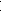 公共基础课程必 修形势与政策Political Situation and PoliciesH*MMM公共基础课程必 修思想道德修养与法律基础*Moral Education and Fundamentals of LawHHMM公共基础课程必 修中国近现代史纲要* Outline of Modern Chinese HistoryHMMHL公共基础课程必 修马克思主义基本原理概论* Basic Principles of MarxismHHMMM公共基础课程必 修毛泽东思想和中国特色社会主义理论体系概论*Introduction to Mao Zedong Thought and the Theoretical System of Socialism with Chinese CharacteristicsH*HMMMH公共基础课程必 修社会实践MHMM公共基础课程必 修大学英语(B1)* College English(B1MHH公共基础课程必 修大学英语(B2)* College English(B2MHMM公共基础课程必 修大学英语(B3)* College English(B3MHMM公共基础课程必 修大学英语实践(1)MHHM公共基础课程必 修大学英语实践(2)MMHHM公共基础课程必 修大学计算机基础Fundamentals of Computer ApplicationMLHH*公共基础课程必 修学科课程与教学论MMHH公共基础课程必 修军事理论Military theoryHHMHMH公共基础课程必 修大学生心理健康教育与指导Psychological Health education and guidance for college studentsHHMHH公共基础课程必 修就业指导Employment guidanceMHMHMH公共基础课程必 修创业基础Entrepreneurial foundationHMHMH劳动laborHH课程性质  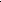 课程性质  课程名称责任担当责任担当责任担当责任担当责任担当责任担当学科素养学科素养学科素养学科素养学科素养学科素养专业能力专业能力专业能力专业能力专业能力专业能力社会能力社会能力社会能力社会能力社会能力社会能力课程性质  课程性质  课程名称时代精神时代精神时代精神体育情怀体育情怀体育情怀专业知识专业知识专业知识专业技能专业技能专业技能教学能力教学能力教学能力训练能力训练能力训练能力社会服务社会服务社会服务整合创新整合创新整合创新课程性质  课程性质  课程名称A-1A-2A-3B-1B-2B-3C-1C-2C-3D-1D-2D-3E-1E-2E-3F-1F-2F-3G-1G-2G-3H-1H-2H-3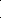 学 科 基 础 课 程必 修必 修体育概论Introduction to PEMMHHH学 科 基 础 课 程必 修必 修运动解剖学Sports AnatomyMMM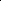 HHHH学 科 基 础 课 程必 修必 修体育社会学Sociology of sportsMMHHH学 科 基 础 课 程必 修必 修健康教育学Health educationMMHHHM学 科 基 础 课 程必 修必 修运动生理学（一）Sports Physiology（I）MHH*H*MH*学 科 基 础 课 程必 修必 修运动生理学（二）Sports Physiology（Ⅱ）MMHHMH学 科 基 础 课 程必 修必 修体育心理学Sports psychologyHHMHM学 科 基 础 课 程必 修必 修体育科研方法Sports Research MethodsMHMHHH学 科 基 础 课 程必 修必 修运动训练学HMHHH学 科 基 础 课 程必 修必 修体育竞赛学HMHHM学 科 基 础 课 程必 修必 修运动技能学习与控制HMHHM学 科 基 础 课 程必 修必 修体能训练理论与方法Theory and method of physical trainingHMHHMHM学 科 基 础 课 程必 修必 修篮球BasketballHMMHHMH学 科 基 础 课 程必 修必 修足球FootballHMHHHMMH学 科 基 础 课 程必 修必 修排球HMHHHMMHH学 科 基 础 课 程必 修必 修田径（I）Track and Field（I）MHMHHH学 科 基 础 课 程必 修必 修田径（Ⅱ）Track and Field（Ⅱ）MMMMH学 科 基 础 课 程必 修必 修体操MMMHH*HH学 科 基 础 课 程必 修必 修网球MHMMHH游泳与救护Swimming and rescueMHM课程性质  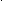 课程性质  课程名称责任担当责任担当责任担当责任担当责任担当责任担当学科素养学科素养学科素养学科素养学科素养学科素养专业能力专业能力专业能力专业能力专业能力专业能力社会能力社会能力社会能力社会能力社会能力社会能力课程性质  课程性质  课程名称时代精神时代精神时代精神体育情怀体育情怀体育情怀专业知识专业知识专业知识专业技能专业技能专业技能教学能力教学能力教学能力训练能力训练能力训练能力社会服务社会服务社会服务整合创新整合创新整合创新课程性质  课程性质  课程名称A-1A-2A-3B-1B-2B-3C-1C-2C-3D-1D-2D-3E-1E-2E-3F-1F-2F-3G-1G-2G-3H-1H-2H-3专业限选课程必 修田径或体能训练MMMML专业限选课程必 修篮球足球或排球LMMMMM专业限选课程必 修乒乓球羽毛球网球MMMMM专业限选课程必 修体操、冰雪项目或跆拳道MMMMMM专业选修课选修气排球Gas volleyballMMMML专业选修课选修运动处方理论与实践Theory and Practice of exercise prescriptionMMLMM专业选修课选修学校体育学School Physical EducationMMLM专业选修课选修体育赛事策划Sports event planningMMMM专业选修课选修体育绘图MLMM专业选修课选修私人教练Personal TrainerLMMM专业选修课选修体育教学案例分析Case Analysis of TeachingMMM专业选修课选修运动营养学Sports nutritionMMM专业选修课选修运动损伤处理与实践Sports injury management and practiceMMMM专业选修课选修气排球Gas volleyballMML专业选修课选修运动处方理论与实践Theory and Practice of exercise prescriptionMMMM专业选修课选修学校体育学School Physical EducationMLMM专业选修课选修体育赛事策划Sports event planningMMM专业选修课选修师范专业技能训练(1)Teacher Training Course (I)MMMMM专业选修课选修瑜伽yogaMMM专业选修课选修跆拳道MML专业选修课选修体育舞蹈Sports danceMLM专业选修课选修健美操MMMM专业选修课选修武术MLML滑冰MMMMMMM羽毛球MMMM乒乓球MMMM艺术鉴赏讲座Lecture on Art AppreciationMMHH学校心理健康教育讲座School mental Health education lectureMLHH*